ПРОГРАММАШКОЛЬНОГО ЭТАПА ВСЕРОССИЙСКОЙ ОЛИМПИАДЫ ШКОЛЬНИКОВ  2022/23 УЧЕБНОГО ГОДА ПО ОБЩЕСТВОЗНАНИЮ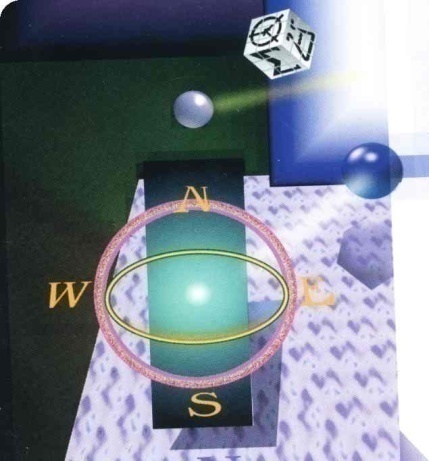 х.Кононов 2022 г.ПРОГРАММАшкольного этапа всероссийской  олимпиады школьников 2022/23 учебного года по обществознаниюМесто проведения: МКОУ «ООШ № 18 х.Кононов» 25 сентября 2022 года Ответственный за проведение олимпиады – Рассаева З.С., учитель историител. 8 (86552) 4-19-48   e-mail:  18dirschool@mail.ru   ВРЕМЯМЕРОПРИЯТИЕМЕСТО ПРОВЕДЕНИЯ9:00 –9:30Регистрация участников  Организаторская9:00 –9:30Сбор участников олимпиадыХолл школы9:30-9:50Открытие олимпиады  Аудитория 119:30-9:50Инструктаж по проведению олимпиадыАудитория 1110:00Начало олимпиады10:00 –13:00Выполнение конкурсных заданий Обществознание  (12 человек)Аудитории. 8,6,11.14:00-14:30 Разбор олимпиадных заданийОбществознаниеАудитория №11Работа членов жюрис 15:00Работа членов жюри, подведение итоговаудиторияПоказ олимпиадных работ 25.09.2022 года14.00ОбществознаниеАудитория 11Ознакомление участников олимпиады с результатамиНа школьном сайте по ссылке (указать ссылку на результаты)25.09.2022ПротоколыПосле проверкиработ26.09.2022Итоговые протоколыдо 18.00